The Anti-Racism Training and Action Program sponsored through the Episcopal Church is a process of and for dismantling racism in the Church and other institutions in society. The Bishop of this Diocese is in full agreement with the sector of the wider Church which has placed racism prevention at the forefront of its obligation to serve God and God's people. The goal set forth here in this booklet is to inform clergy and all people in leadership roles within the Diocese of their obligation to help dismantle the structures of racism and sensitize those who embrace such structures to see the face of God in the people of God.From The Book of Common Prayer
For the Human FamilyFor the Diversity of Races and CulturesA Prayer for Mission5ResourcesDillard, Angela D. Guess Who's Coming to Dinner Now?: Multicultural Conservatism in America. New York University Press, 2001. Davis, Angela Y. Women Race & Class. New York: Vintage Books, 1983. Gates, Henry Louis, Jr., and Cornel West. The Future of the Race, New York: A.A. Knopf, 1996. Haney-Lopez, Ian F. White by Law: The Legal Construction of Race. New York: New York University Press, 1998. Haines, Byron &  Cooley, Frank L., eds. Christians and Muslims Together: An Exploration by Presbyterians. Philadelphia: Geneva Press, 1997 Hopkins, Dwight N., ed. Black Faith and Public Talk: Critical Essay on James H. Cone's Black Theology and Black Power. Maryknoll, NY: Orbis, 1999. Anti-Racism Training through the online classes from the Institute for Christian Studies, Diocese of Central Florida. Contact the Dean, the Venerable Kristi Alday at kalday@cfdiocese.org for further information.From the 73rd General Convention of the Episcopal Church, Denver, ColoradoJuly 4-15, 2000 Resolution # 8-049 Require Anti-Racism TrainingFrom the 35th Annual Conventionof the Diocese of Central Florida, Winter Park, Florida,January 23 -24, 2004From the 73rd General Convention of the Episcopal Church, Denver, ColoradoJuly 4-15, 2000 Resolution # 8-049 Require Anti-Racism TrainingFrom the 35th Annual Conventionof the Diocese of Central Florida, Winter Park, Florida,January 23 -24, 2004411Resolved, That the lay and ordained leadership of the Diocese of Central Florida including all ordained persons, professional staff and those elected or appointed to positions of leadership on committees, commissions, agencies, and boards be required to take anti-racism training as provided by the Diocese of Central Florida Anti-Racism Commission; and be it furtherResolved, That all parishes involved in search processes along with their vestries be encouraged to take the Diocese of Central Florida Anti-Racism Dialogue training; and be it further Resolved, That the Diocese of Central Florida commitment include but not be limited to increasing the recruitment and deployment of minorities as clergy and lay professionals in the church.+  +  +  +  + In response to Resolution R-1, Bishop Howe invited a group, under the direction of The Reverend Canon Nelson W. Pinder, to meet and to begin crafting a program for anti-racism training that would be of real help to our Diocesan family. The Committee adopted the following Mission Statement in 2005: 
     “The objective of the Committee on Anti-Racism is to help church 
      leaders embrace our differences and increase our understanding
      of racism, so that we may effectively do ministry and mission with
      all God's people in the Diocese of Central Florida.”Definitions associated with Racism Racism -  The theory that distinctive human characteristics and abilities
are determined by race.
Institutional Racism - Racism finding expression through an institution (eg. a church) and fomented by habit rather than by intent.
Prejudice - A prejudgment on insufficient grounds; it can be positive or negative.
Bigotry - A more intensive form of prejudice which carries the negative side of prejudgment.Stereotyping -  Attributing characteristics to a group simplistically and uncritically. Often there is the assumption that those characteristics are rooted in significant biological differences; Racial profiling.
 Discrimination - The act or practice of according negative differential treatment to individuals or groups on the basis of group, class, or affiliation, such as race, religion, and gender. 
Scapegoating - The act or practice of assigning blame or failure to persons or groups, instead of placing it on the person(s) to whom blame or failure actually belongs What can I do to dismantle Racism?In his Pastoral Letter April 15, 2008, our bishop, The Right Reverend John Wadsworth Howe wrote:      "We are committed to making the Great Commandment and the Great
      Commission the twin priorities of the Diocese of Central Florida. We 
      strive to encourage each other to remain faithful to Jesus, loyal to the
      Gospel, obedient to God's Word, filled with the spirit, rejoicing in his love."23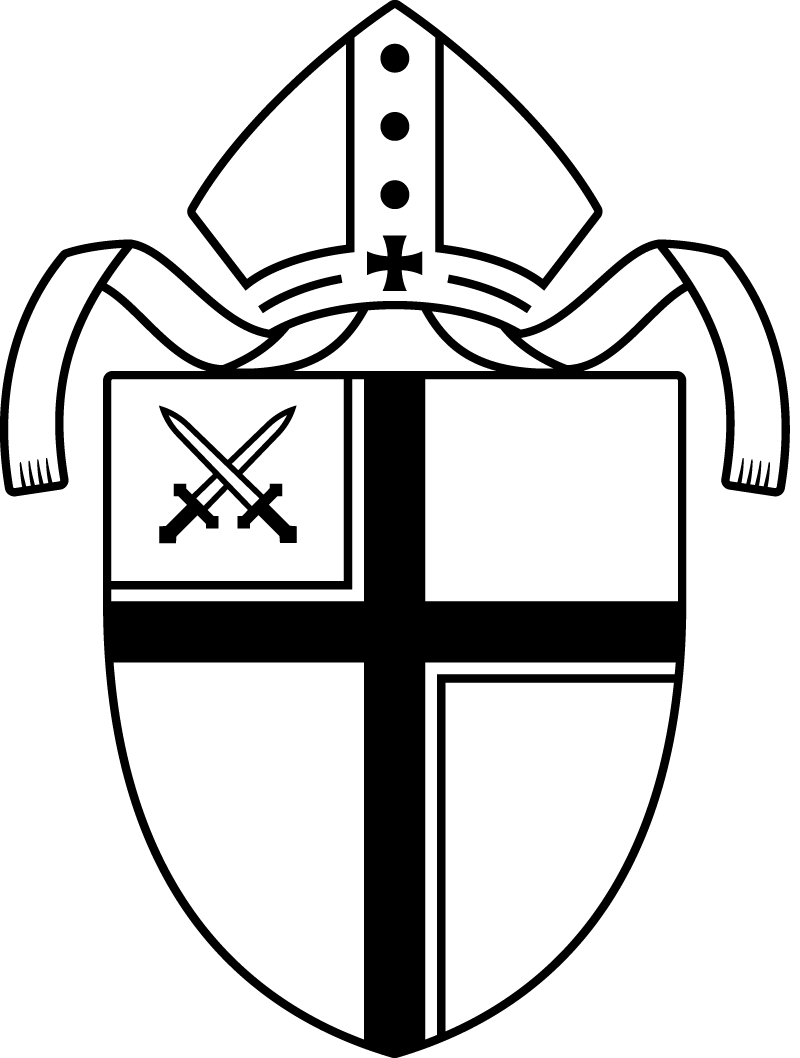 